Temeljem točke IV Programa KONKURENTNO GOSPODARSTVO, Tekući projekt T 100199 potpora za samozapošljavanje „START UP“, KLASA:400-06/19-01/27, URBROJ:2137/1-04/07-19-4 od 02. prosinca 2019. godine, izjavljujem da sam suglasan/a da Koprivničko-križevačka županija, Upravni odjel za gospodarstvo, komunalne djelatnosti i poljoprivredu, izvrši uvid u dokumentaciju (troškovnik) koji sam predao/a Hrvatskom zavodu za zapošljavanje radi ostvarenja potpore za samozapošljavanje.								____________________________									         (potpis)KOPRIVNIČKO-KRIŽEVAČKA ŽUPANIJAUpravni odjel za gospodarstvo, komunalne djelatnosti i poljoprivreduOBRAZAC          T 100199/ISIZJAVA SUGLASNOSTIPOTPORA ZA SAMOZAPOŠLJAVANJE„START UP“_______________________________________(ime i prezime)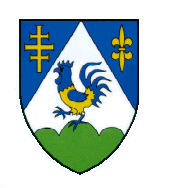 